ГОСТ 5710-85 Одежда из овчины шубной и мехового велюра. Общие технические условия (с Изменением N 1)
ГОСТ 5710-85

Группа М23
ГОСУДАРСТВЕННЫЙ СТАНДАРТ СОЮЗА ССР


ОДЕЖДА ИЗ ОВЧИНЫ ШУБНОЙ И МЕХОВОГО ВЕЛЮРА

Общие технические условия 

Wool sheepskin and velour garments. 
General specifications

ОКП 89 2000Срок действия с 01.01.87
до 01.01.97*
______________________
* Ограничение срока действия снято
Постановлением Госстандарта СССР
N 2385 от 29.12.91. (ИУС N 5, 1992 г.). -
ИНФОРМАЦИОННЫЕ ДАННЫЕ1. РАЗРАБОТАН И ВНЕСЕН Госкомлегпромом при Госплане СССР

РАЗРАБОТЧИКИ Беседин А.Н., Васильева М.А., Засецкая Г.И., Казакевич Т.В.
2. УТВЕРЖДЕН И ВВЕДЕН В ДЕЙСТВИЕ Постановлением Государственного комитета СССР по стандартам от 19.12.85 N 4187
3. Периодичность проверки - 5 лет
4. ВЗАМЕН ГОСТ 5710-68
5. ССЫЛОЧНЫЕ НОРМАТИВНО-ТЕХНИЧЕСКИЕ ДОКУМЕНТЫ
6. Срок действия продлен до 01.01.97 Постановлением Госстандарта СССР от 04.02.91 N 98
7. ПЕРЕИЗДАНИЕ (январь 1992 г.) с Изменением N 1, утвержденным в феврале 1991 г. (ИУС 5-91)


Настоящий стандарт распространяется на одежду из шубной овчины и мехового велюра: пальто, полупальто, пиджаки и куртки мужские; пальто, полупальто, жакеты и куртки женские; пальто, пиджаки и куртки для детей школьного возраста.

Требования разд.2, 3, 4 и 5 являются обязательными. Требования разд.1 являются рекомендуемыми.

(Измененная редакция, Изм. N 1).

1. РАЗМЕРЫ1.1. Размеры и роста одежды должны соответствовать рекомендуемому приложению.

Количественное соотношение размеров и ростов и изготовление одежды других размеров и ростов согласовывают с потребителем.
1.2. Номинальные значения измерений готовых изделий должны быть предусмотрены в техническом описании модели.
1.3. Предельные отклонения от номинальных значений основных измерений и места измерений должны соответствовать указанным в табл.1 и на чертеже.

Таблица 1
Примечание. Дополнительные измерения и предельные отклонения от их номинальных значений должны быть указаны в техническом описании модели.
Чертеж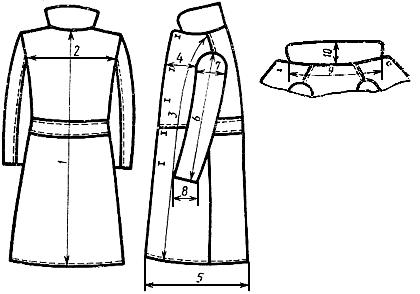 2. ТЕХНИЧЕСКИЕ ТРЕБОВАНИЯ2.1. Одежда должна изготовляться в соответствии с требованиями настоящего стандарта и техническими описаниями, утвержденными в установленном порядке, и соответствовать образцам-эталонам по ГОСТ 15.007-88.
2.2. Одежда должна изготовляться из материалов, указанных в табл.2.

Таблица 2
Примечание. Требования к прикладным материалам должны быть указаны в техническом описании.


Табл.2. (Измененная редакция, Изм. N 1).
2.3. Изделие должно быть изготовлено из овчин однородных по виду, отделке кожевой ткани и по обработке волосяного покрова.
2.4. Кожевая ткань изделия должна быть с низким и ровным ворсом (кроме закрытых накладками пашин), однотонно окрашенной, мягкой.
2.5. Волосяной покров в изделии должен быть чистым, ровно подстриженным, прочесанным, одного цвета; облагороженный волосяной покров должен быть блестящим.
2.6. Пленочное покрытие в изделии должно быть равномерным, однотонным, эластичным и нелипким.
2.7. Детали верхней части изделия (выше линии талии) и часть рукава выше линии локтя должны быть изготовлены из овчин с густым волосяным покровом и плотной кожевой тканью.
2.8. Пашины, плешины в изделиях должны быть закрыты накладками, одинаковыми по цвету, качеству и направлению волосяного покрова с основными деталями. Допускается накладки в рукавах по цвету не подбирать.

Площадь накладки должна быть не более 150 см, а в изделиях с облагороженным волосяным покровом - не более 100 см.

Накладки должны быть приклеены клеями, обеспечивающими прочность приклеивания и мягкость кожевой ткани.

Не допускаются накладки по пройме, окату рукава и горловине.

Допускается не закрывать накладками плешины площадью не более 0,2 см.
2.9. Направление волосяного покрова в деталях изделий должно быть сверху вниз, кроме изделий, изготовленных из овчин с завиткообразным волосом.

Допускается отклонение в направлении волосяного покрова не более 45°.


Таблица 3
Примечания:
1. В изделиях II и III сортов допускаются рыхлые места в нижней части изделий не выше 35 см от края низа и в нижней части рукава ниже локтевой линии. В изделиях III сорта допускается незначительная жесткость овчин или пленочного покрытия, не превышающая 1/3 площади изделия.
2. Допускается изготовлять изделия из частей шкур, превышающих размеры скорняжного лоскута.
3. На закрытых частях и деталях изделия пороки не учитывают. К закрытым частям и деталям изделия относят:

части полочек, закрытые бортом на уровне застежки и закрытые лацканами;

подборта;

части изделия, закрытые накладными деталями и отделками;

подгиб низа изделия, рукавов и шлиц;

подкладку деталей изделия;

нижний воротник, обтачки.

2.10. Высота волоса в изделии должна быть в стане не более 4 см, в рукавах не более 3 см.
2.11. В изделиях допускаются:

нижняя часть рукава из двух частей с косым швом выше или ниже линии локтя на расстоянии не менее 10 см от проймы;

нижний воротник не более чем из четырех симметрично расположенных частей;

подборт в нижней части изделия не более чем из двух частей;

подкладка хлястика из двух частей;

верхняя часть пояса не более чем из трех частей со швами под боковыми шлевками, подкладка пояса не более чем из четырех частей;

в нижних углах спинки симметрично расположенные клинья с высотой не более 18-20 см и с основанием не более 13-15 см - для женской и мужской одежды, 8-10 см - для детской;

естественный разноцвет волосяного покрова в пределах одной шкуры во всех деталях;

разнотон окраски волосяного покрова;

разноцвет волосяного покрова в рукавах детской одежды;

отдушистость в нижней части рукава ниже локтевой линии.
2.12. Швы в изделиях должны быть ровными, без пропусков, просечек, складок и морщин.

Допускается отклонение от ширины настрочного шва по всей длине не более 1 мм.
2.13. Углы прорезей карманов должны быть закреплены.
2.14. (Исключен, Изм. N 1).
2.15. Готовые изделия должны быть очищены от пыли, концов ниток и подсеченного волоса. По низу изделия, рукавов и по краю бортов волос должен быть подстрижен и не виден с лицевой стороны деталей.
2.16. В зависимости от наличия пороков изделия подразделяют на сорта в соответствии с табл.3.
2.17. (Исключен, Изм. N 1).
2.18. Новые изделия улучшенного качества с индексом "Н" должны соответствовать требованиям I сорта.

3. ПРАВИЛА ПРИЕМКИ3.1. Одежду принимают партиями. Партией считают любое количество изделий одного вида, сопровождаемое одним документом о качестве.
3.2. Контролю качества на соответствие требованиям настоящего стандарта подвергают каждое изделие в партии.

4. МЕТОДЫ КОНТРОЛЯ4.1. Готовые изделия осматривают на манекене или столе в расправленном виде, качество кожевой ткани и волосяного покрова определяют органолептически.
4.2. Измерения одежды и пороков производят металлической рулеткой или линейкой с ценой деления 1 мм.

5. МАРКИРОВКА, УПАКОВКА, ТРАНСПОРТИРОВАНИЕ И ХРАНЕНИЕ5.1. Маркировка, упаковка, транспортирование и хранение - по ГОСТ 19878-74 со следующими дополнениями:

размер изделия обозначается абсолютными величинами размерных признаков: роста, обхвата груди, обхвата талии (для мужчин и детей), обхвата бедер (для женщин), указанными в рекомендуемом приложении;

при маркировке изделий из частей, превышающих размеры скорняжного лоскута, в реквизите "сорт" должно быть проставлено буквенное обозначение "К".

(Измененная редакция, Изм. N 1).

ПРИЛОЖЕНИЕ (рекомендуемое). Размеры одежды в зависимости от величины размерных признаков типовых фигур женщин, мужчин, девочек и мальчиковПРИЛОЖЕНИЕ 
Рекомендуемое
Таблица 1
Размеры женской одежды
Примечание. Размерные признаки типовой фигуры 96-104-158 см предусмотрены для проектирования женской одежды размеров 88-104 - по обхвату груди, 146-176 - по росту; размерные признаки 112-120-164 см - для размеров 108-120-по обхвату груди, 152-170 - по росту.

Таблица 2
Размеры мужской одежды

см
Примечание. Размерные признаки типовой фигуры 100-88-170 см предусмотрены для проектирования мужской одежды размеров 88-104 - по обхвату груди, 158-188 - по росту, размерные признаки 112-100-176 - для размеров 108-120 - по обхвату груди, 164-188 - по росту.

Таблица 3
Размеры одежды для девочек

см

Таблица 4
Размеры одежды для мальчиков 

см
Примечания к табл.1-4:
1. Рамкой обведены размерные признаки для проектирования одежды.
2. Выпуск одежды размеров, не включенных в приложение, должен осуществляться по заказам торгующих организаций при условии, что эти размеры соответствуют типовым фигурам, установленным ГОСТ 17521-72, ГОСТ 17522-72, ГОСТ 17916-86 и ГОСТ 17917-86.

Приложение. (Измененная редакция, Изм. N 1).



Текст документа сверен по:
официальное издание
М.: Издательство стандартов, 1992Обозначение НТД, на который дана ссылкаНомер пунктаГОСТ 15.007-882.1ГОСТ 1821-752.2ГОСТ 1875-832.2ГОСТ 7069-742.2ГОСТ 17521-72ПриложениеГОСТ 17522-72ПриложениеГОСТ 17916-86ПриложениеГОСТ 17917-86ПриложениеГОСТ 19878-745.1ТУ 17-20-38-892.2Номер измерения 
на чертежеНаименование измеренияПред. откл., см1Длина спинки±1,02Ширина спинки±0,83Длина полочки±1,04Ширина полочки±0,55Ширина изделия внизу±1,06Длина рукава±1,07Ширина рукава на уровне глубины проймы±0,58Ширина рукава внизу±0,59Длина воротника±1,010Ширина воротника посередине±0,5Наименование материалаНормативно-техническая документацияНазначение материалаОвчина шубнаяГОСТ 1821-75Для верха одеждыВелюр меховойТУ 17-20-38-89То жеВоротник, манжеты, отделкиГОСТ 7069-74Для отделкиКожа для одеждыГОСТ 1875-83То жеРазмер пороков для изделийРазмер пороков для изделийРазмер пороков для изделийРазмер пороков для изделийРазмер пороков для изделийРазмер пороков для изделийРазмер пороков для изделийРазмер пороков для изделийРазмер пороков для изделийРазмер пороков для изделийРазмер пороков для изделийРазмер пороков для изделийРазмер пороков для изделийРазмер пороков для изделийРазмер пороков для изделийРазмер пороков для изделийРазмер пороков для изделийРазмер пороков для изделиймужскихмужскихмужскихмужскихмужскихмужскихженскихженскихженскихженскихженскихженскихдетскихдетскихдетскихдетскихдетскихдетскихНаименование порокапальто, полупальтопальто, полупальтопальто, полупальтопиджаки, жакеты, курткипиджаки, жакеты, курткипиджаки, жакеты, курткипальто, полупальтопальто, полупальтопальто, полупальтопиджаки, жакеты, курткипиджаки, жакеты, курткипиджаки, жакеты, курткипальтопальтопальтопиджаки, курткипиджаки, курткипиджаки, курткиСОРТСОРТСОРТСОРТСОРТСОРТСОРТСОРТСОРТСОРТСОРТСОРТСОРТСОРТСОРТСОРТСОРТСОРТIIIIIIIIIIIIIIIIIIIIIIIIIIIIIIIIIIII1. Общее количество накладок, шт., не более911145812791458125810357из них в верхней части изделия2362362362361231232. Общее количество заросших единичных оспин и накостышей, шт., не более45103493510249246235из них в верхней части изделия1241241241241221223. Единичные зашлифован-
ые подрези менее 1/3 толщины кожевой ткани, кожеедины, не обнажающие волосяные луковицы, общей длиной, см, не более255075204060204060203050204060153045из них в верхней части изделия101020101020101020101020101020510204. Отдушис- тость от края низа изделия, см, не более:в изделиях без пленочного покрытия152035152035152035152035152035152035в изделиях из шубной овчины с пленочным покрытием2535502535502535502535502535502535505. Разнотон кожевой тканиСла- бо- выра- жен- ныйНе- зна- чи- тель- ныйДо- пус- кает- сяСла- бо- выра- жен- ныйНе- зна- чи- тель- ныйДо- пус- кает- сяСла- бо- выра- жен- ныйНе- зна- чи- тель- ныйДо- пус- кает- сяСла- бо- выра- жен- ныйНе- зна- чи- тель- ныйДо- пус- кает- сяСла- бо- выра- жен- ныйНе- зна- чи- тель- ныйДо- пус- кает- сяСла- бо- выра- жен- ныйНе- зна- чи- тель- ныйДопус- кает- сясмсмсмсмсмсмсмсмсмсмРазмерный признакВеличина размерного признакаВеличина размерного признакаВеличина размерного признакаВеличина размерного признакаВеличина размерного признакаВеличина размерного признакаВеличина размерного признакаВеличина размерного признакаВеличина размерного признакаОбхват груди8892100104108116120Обхат бдер96100108112116124128Рост146146146------152152152152152152---158158158158158158158158164164164164164164164164170170170170170170170170170---176176----Размерный признакВеличина размерного признакаВеличина размерного признакаВеличина размерного признакаВеличина размерного признакаВеличина размерного признакаВеличина размерного признакаВеличина размерного признакаВеличина размерного признакаВеличина размерного признакаОбхват груди889296104108116120Обхват талии7680849296104108Рост158158158158158----164164164164164164164164164170170170170170170170170176176176176176176176176182182182182182182182182182-188188188188188188--Размерный признакВеличина размерного признакаВеличина размерного признакаВеличина размерного признакаВеличина размерного признакаВеличина размерного признакаВеличина размерного признакаВеличина размерного признакаВеличина размерного признакаВеличина размерного признакаВозрастная группаОбхват груди606872768492Обхват талии546063606672Младшая школьнаяРост122128128134140140146Старшая школьнаяРост152158158164164ПодростковаяРост164170170Размерный признакВеличина размерного признакаВеличина размерного признакаВеличина размерного признакаВеличина размерного признакаВеличина размерного признакаВеличина размерного признакаВеличина размерного признакаВеличина размерного признакаВеличина размерного признакаВозрастная группаОбхват груди606472808488Обхват талии545763697275Младшая школьнаяРост122 128128134140146Старшая школьнаяРост152152 158164ПодростковаяРост164170170176182